,,სიღნაღის მუნიციპალიტეტის წარმომადგენლობითი და აღმასრულებელი ორგანოების საჯარო მოსამსახურეთა თანამდებობრივი სარგოების განაკვეთების განსაზღვრის შესახებ“ სიღნაღის მუნიციპალიტეტის საკრებულოს 2010 წლის 7 სექტემბრის №24 დადგენილებაში ცვლილების შეტანის შესახებ,,ნორმატიული აქტების შესახებ’’ საქართველოს კანონის მე-20 მუხლის მე-4 პუნქტის, 23-ე მუხლის პირველი პუნქტისა და ,,ავტონომიური რესპუბლიკების ხელისუფლებისა და ადგილობრივი თვითმმართველობის ორგანოების საჯარო მოსამსახურეთა შრომის ანაზღაურების მოწესრიგების თაობაზე” საქართველოს პრეზიდენტის 2005 წლის 29 აგვისტოს №726 ბრძანებულების  შესაბამისად  სიღნაღის მუნიციპალიტეტის საკრებულო ადგენს: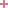 მუხლი 1მუხლი 1მუხლი 1,,სიღნაღის მუნიციპალიტეტის წარმომადგენლობითი და აღმასრულებელი ორგანოების  საჯარო  მოსამსახურეთა თანამდებობრივი სარგოების  განაკვეთების  განსაზღვრის შესახებ“ სიღნაღის მუნიციპალიტეტის საკრებულოს 2010 წლის 7 სექტემბრის №24 დადგენილებით დამტკიცებულ №1 დანართში  შეტანილ იქნეს  ცვლილება და ჩამოყალიბდეს თანდართული რედაქციით.მუხლი 2მუხლი 2მუხლი 2დაემატოს  №2 დანართი და ჩამოყალიბდეს თანდართული რედაქციით.მუხლი 3მუხლი 3მუხლი 3ეს დადგენილება ამოქმედდეს გამოქვეყნებისთანავე და მისი  მოქმედება გავრცელდეს 2012 წლის 19 ოქტომბრიდან  წარმოშობილ სამართლებრივ ურთიერთობებზე.დანართი №1დამტკიცებულია ,,სიღნაღის მუნიციპალიტეტის წარმომადგენლობითი და აღმასრულებელი ორგანოების საჯარო  მოსამსახურეთა თანამდებობრივი სარგოების  განაკვეთების  განსაზღვრის შესახებ“ სიღნაღის მუნიციპალიტეტის საკრებულოს 2010  წლის 7 სექტემბრის  №24 დადგენილებაში ცვლილების შეტანის შესახებ“  სიღნაღის  მუნიციპალიტეტის  საკრებულოს  2012 წლის  16 ნოემბრის  №20 დადგენილებითსიღნაღის მუნიციპალიტეტის წარმომადგენლობითი და აღმასრულებელი ორგანოების საჯარო  მოსამსახურეთა თანამდებობრივი სარგოების განაკვეთებიდანართი №2დამტკიცებულია ,,სიღნაღის მუნიციპალიტეტის წარმომადგენლობითი და აღმასრულებელი ორგანოების საჯარო  მოსამსახურეთა თანამდებობრივი სარგოების  განაკვეთების  განსაზღვრის შესახებ“ სიღნაღის მუნიციპალიტეტის საკრებულოს 2010  წლის 7 სექტემბრის  №24 დადგენილებაში ცვლილების შეტანის შესახებ“  სიღნაღის  მუნიციპალიტეტის  საკრებულოს  2012 წლის  16 ნოემბრის №20 დადგენილებითდანართი №2დამტკიცებულია ,,სიღნაღის მუნიციპალიტეტის წარმომადგენლობითი და აღმასრულებელი ორგანოების საჯარო  მოსამსახურეთა თანამდებობრივი სარგოების  განაკვეთების  განსაზღვრის შესახებ“ სიღნაღის მუნიციპალიტეტის საკრებულოს 2010  წლის 7 სექტემბრის  №24 დადგენილებაში ცვლილების შეტანის შესახებ“  სიღნაღის  მუნიციპალიტეტის  საკრებულოს  2012 წლის  16 ნოემბრის №20 დადგენილებითდანართი №2დამტკიცებულია ,,სიღნაღის მუნიციპალიტეტის წარმომადგენლობითი და აღმასრულებელი ორგანოების საჯარო  მოსამსახურეთა თანამდებობრივი სარგოების  განაკვეთების  განსაზღვრის შესახებ“ სიღნაღის მუნიციპალიტეტის საკრებულოს 2010  წლის 7 სექტემბრის  №24 დადგენილებაში ცვლილების შეტანის შესახებ“  სიღნაღის  მუნიციპალიტეტის  საკრებულოს  2012 წლის  16 ნოემბრის №20 დადგენილებითსიღნაღის მუნიციპალიტეტის გამგეობის სახანძრო დაცვისა და სამაშველო სამსახურის საჯარო მოსამსახურეთა თანამდებობრივი სარგოების განაკვეთები